Персональные данные выпускника: 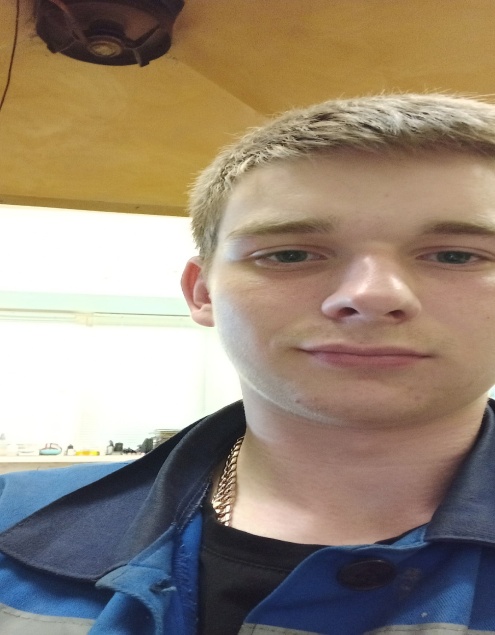 Ф.И.О.: Флягин Андрей АлександровичДата рождения: 13.09.2004Свердловская область, г. Богданович, Телефон: 89022585323/89923396586Адрес эл. почты: Flyagin2004@inbox.ruУчебное заведение: ГАПОУ СО «Богдановичский политехникум»Специальность: " Электромонтер по ремонту и обслуживанию электрооборудования (по отраслям)" Квалификация: ЭлектромонтерУчастие в спортивных соревнованиях:Принимал активное участие в спортивно массовых мероприятиях техникума и ГО Богданович.Тип деятельности, которым вы хотели бы заниматься:Электромонтаж. Хобби: Любитель спортивных видов деятельности - волейбол, футбол, интерес к компьютерам (CS:GO).Жизненное кредо: Быть оптимистом. Люблю делать свою жизнь ярче и красивее. Дополнительные сведения:Производственную практику проходил на Богдановичском ОАО «Огнеупоры»  электромонтером 3 разряда, группа допуска 2.Общительный, неконфликтный, жизнерадостный, с чувством юмора, без вредных привычек.Имеется водительское удостоверение категории С.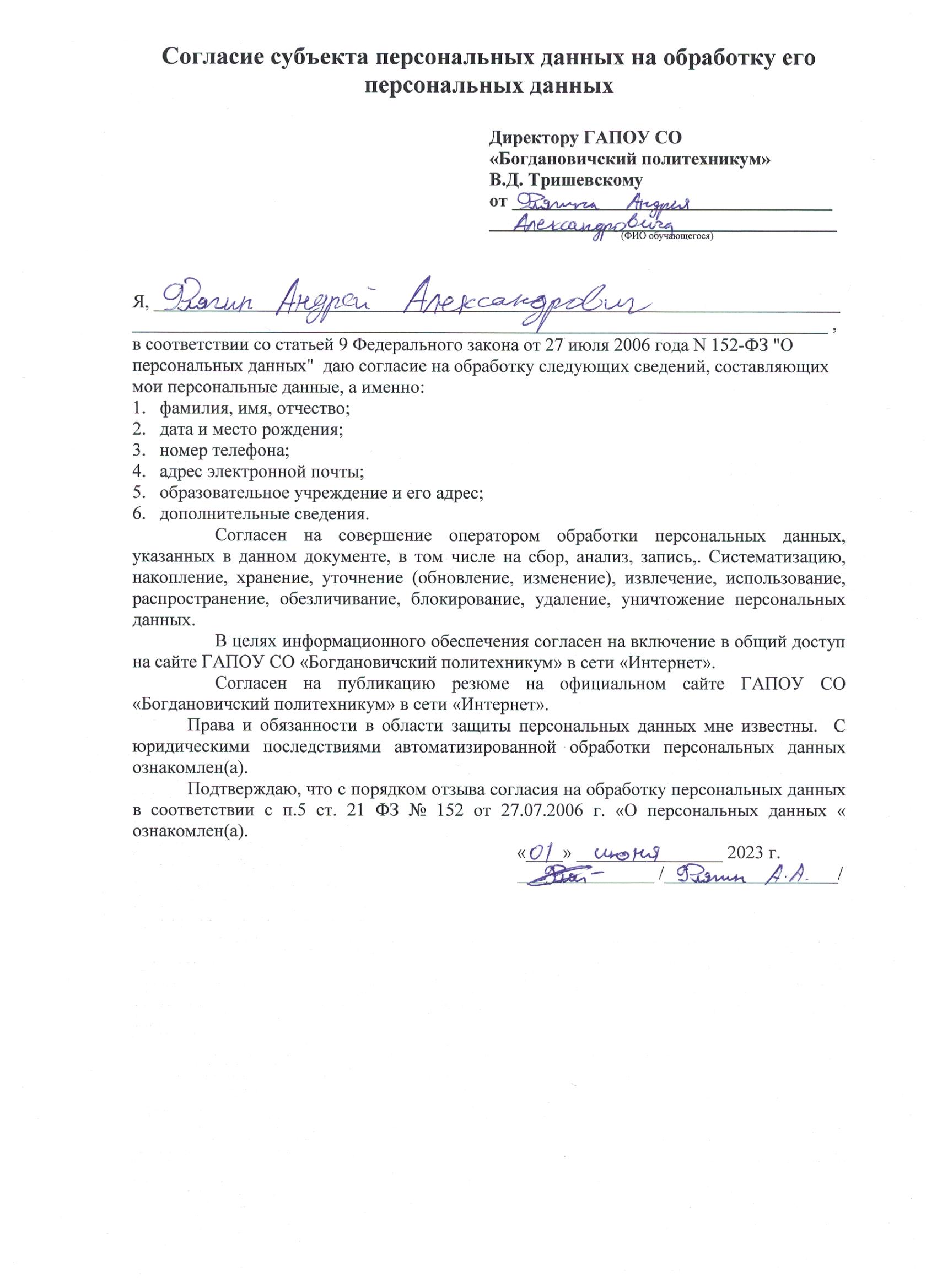 